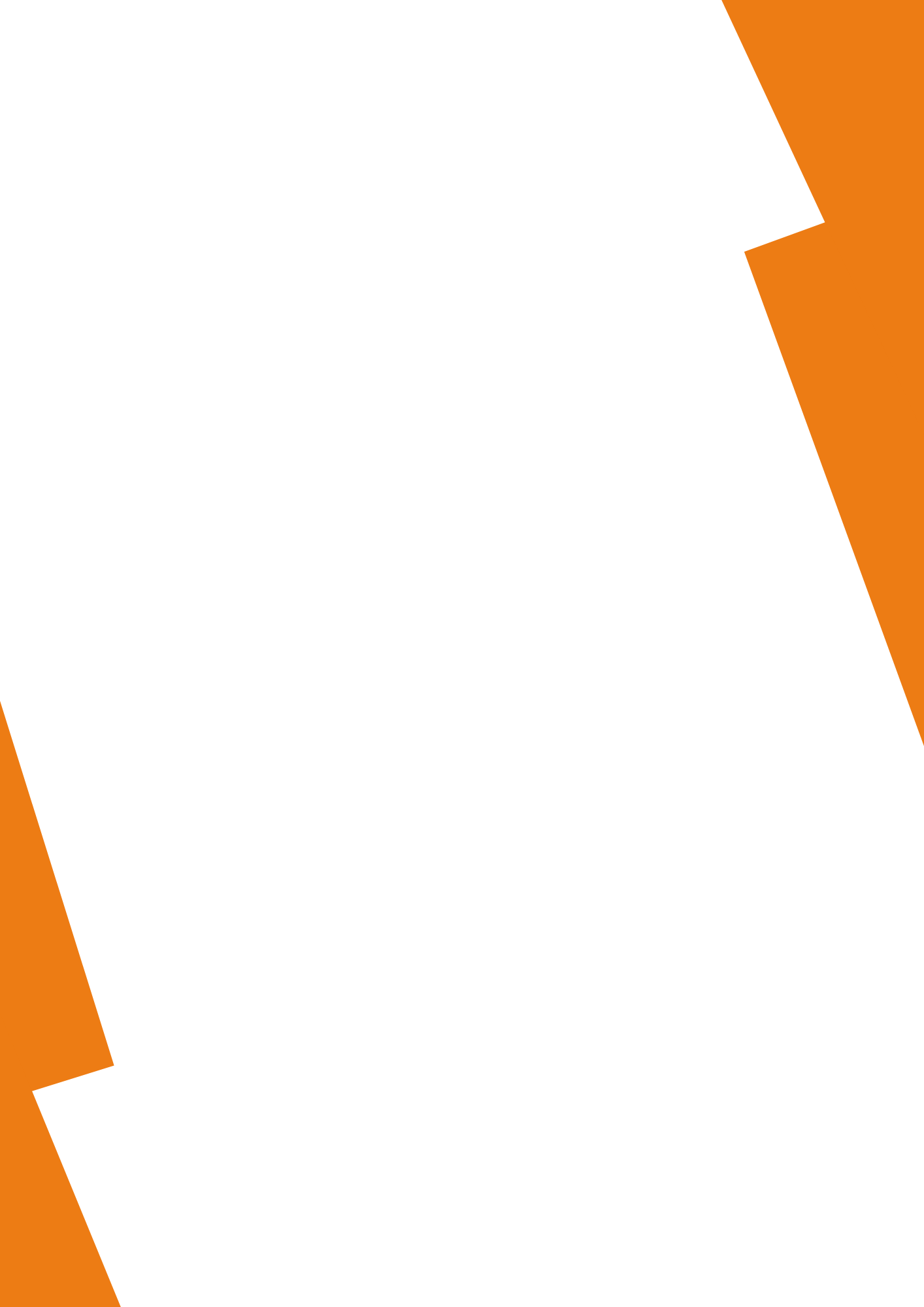 Opdrachtbevestiging Employer Branding Pakket - PREMIUMGeachte heer/mevrouw, Hierbij bevestigen wij dat Flexschilder.nl B.V, gevestigd te Breda aan de Ettensebaan 43, KvK 54458781, hierna te noemen FlexschilderEn<Naam opdrachtgever>;  ………………………………….., <Adres opdrachtgever>;  ………………………………………….., <Debiteurennummer (Helloflex)>; ………………………………….,<KvK opdrachtgever>;  ………………………………………….,>, hierna te noemen Opdrachtgever, zijn overeengekomen dat:Opdrachtgever akkoord is gegaan met het uitvoeren door Flexschilder van het Employer Branding Pakket – PREMIUM, bestaande uit de volgende werkzaamheden en/of marketingkanalen: SEO herschrijven vacature;Organisch delen social media (LinkedIn/ Facebook/ Instagram);Employer Branding interview;Social media advertentiecampagne LinkedIn/ Facebook/ Instagram 
(door ons geschoten beelden);Videovacature / fotoshoot‘Vacature uitgelicht’,waarbij het advertentiebudget van €200,- voor de duur van één maand over bovengenoemde marketingactiviteiten en -kanalen kan worden verdeelt. De verdeling van dit advertentiebudget en/of het inzetten of uitsluiten van bepaalde marketingkanalen, is afhankelijk van de doelgroep analyse en het advies dat het marketingteam van Flexschilder uitbrengt op basis van dit onderzoek aan de franchisenemer en opdrachtgever. Naar aanleiding hiervan voert het marketingteam de afgesproken werkzaamheden en advertentiebudgetverdeling door.
Door het ondertekenen van deze opdrachtbevestiging, gaat u ermee akkoord dat voor dit pakket € ……..… in rekening wordt gebracht en de factuur binnen 8 werkdagen na de factuurdatum te voldoen.Na het ondertekenen van deze overeenkomst, zullen de werkzaamheden voor het Employer Branding Pakket van start gaan zoals met u is afgesproken en wordt u op de hoogte gehouden van het gehele marketing- en wervingsproces door Flexschilder. Getekend te <locatie>;  …………………. op <datum>;  ………………….  
Flexschilder.nl B.V.	                      			           Opdrachtgever		

Naam:				Naam:				 …………………………….					…………………………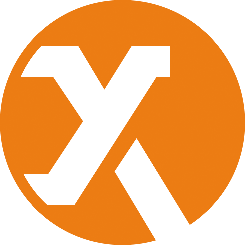 